Phénomène observable la nuit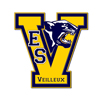 Fait par Zachary et ÉmileÉtoiles  filantes  dans la mésosphère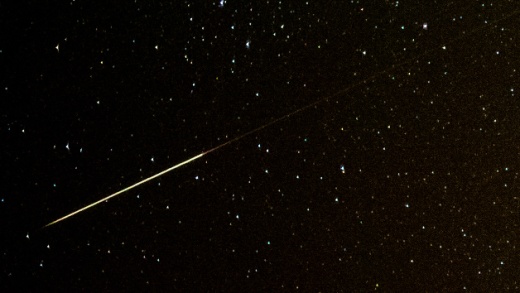 Aurores boréales dans la thermosphère 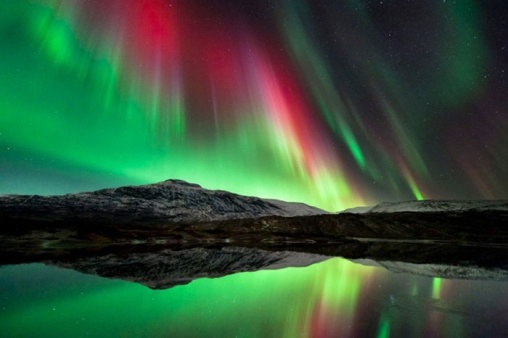 Province :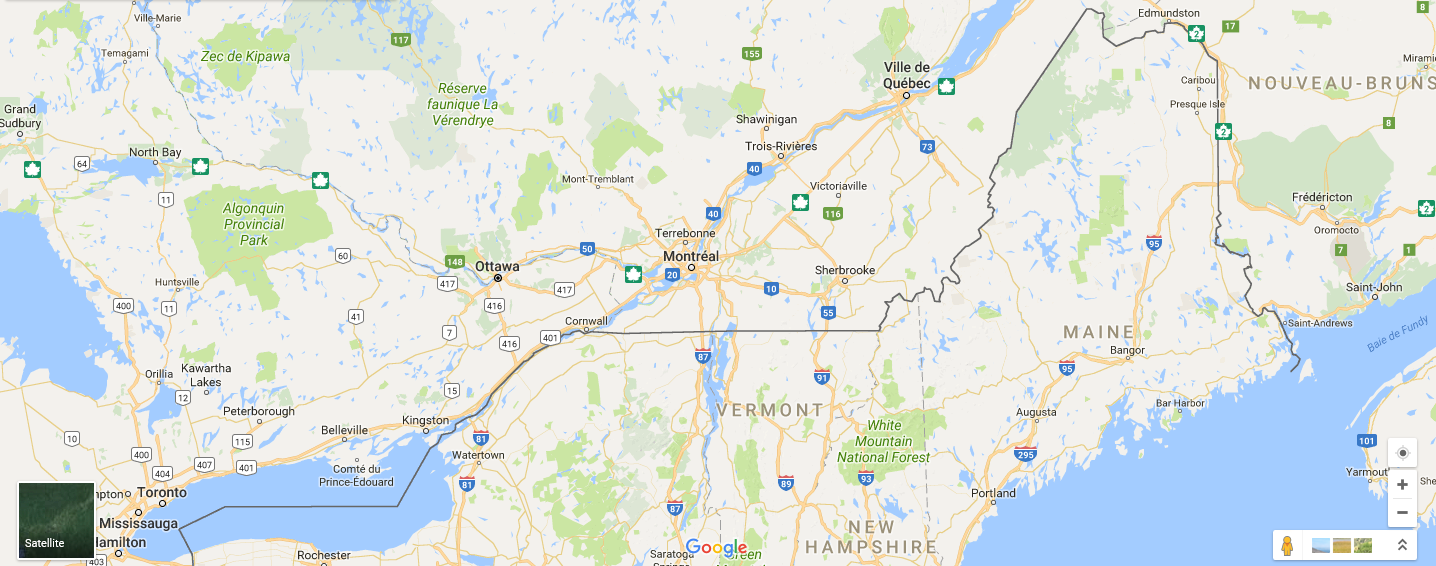 MRC : 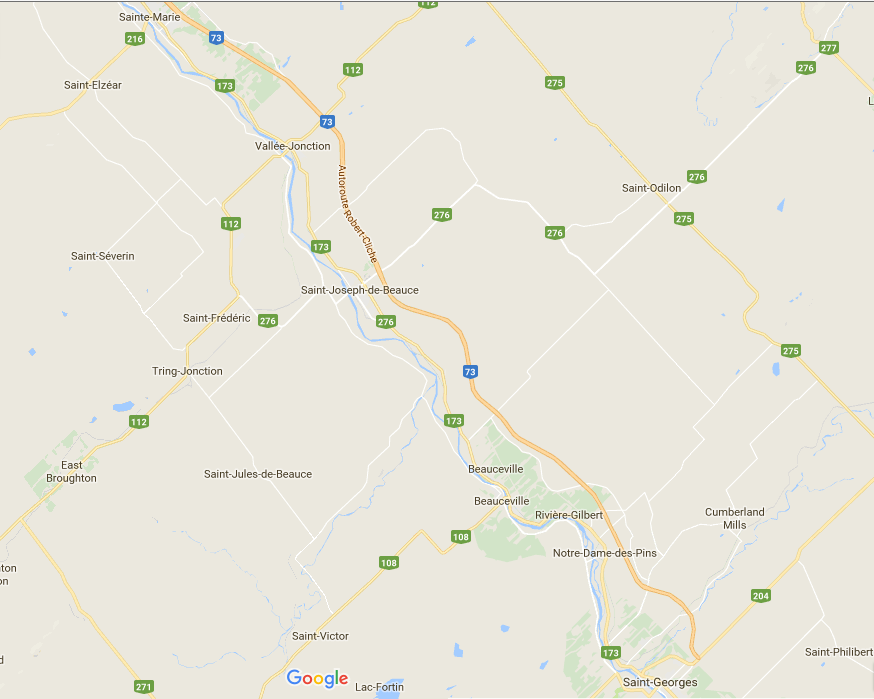 Localité 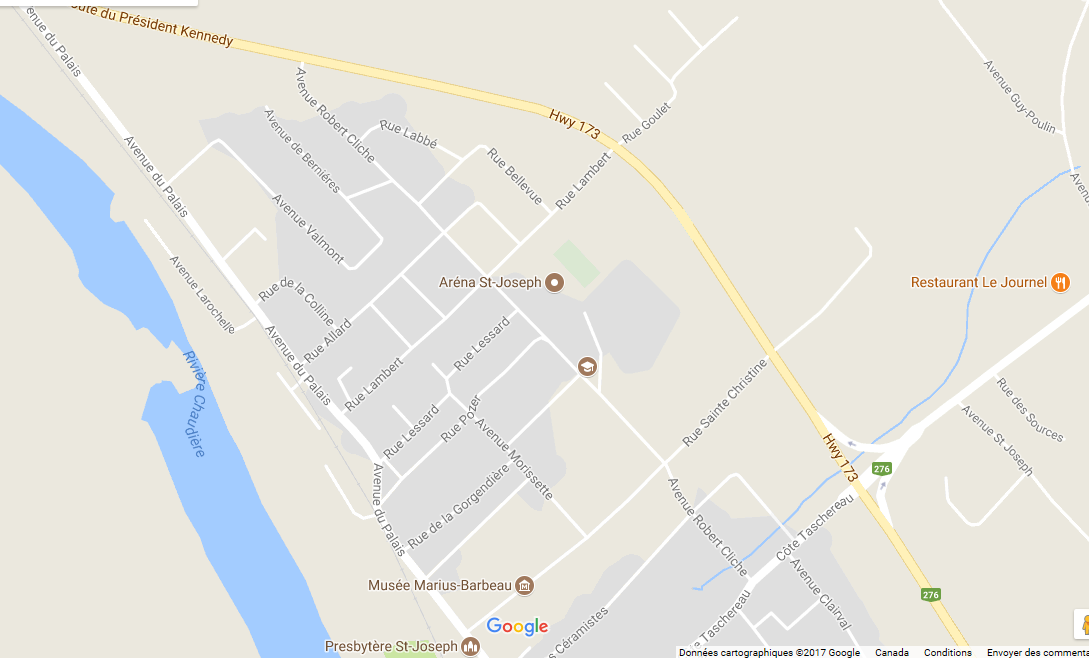 